APPLICATION FOR INSTITUTE TRAVEL GRANT FOR RESEARCH SCHOLARS(To be submitted 30 days in advance)(Before filling this form please read the guidelines available on AGSRD website)Dated: ……………..1. Applicant’s Name:……………………………………………..ID: ……………..................Email address: ………………………………………………….. Mobile No.:…………………………………………………..Supervisor's Name.........................................................	Department.....................................................................Type of Fellowship    Institute fellow	 Project Fellow   Self sponsored from other agency, Specify:…………...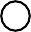 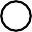 Purpose of the visit: (Tick appropriate box below)     Presenting Paper                 Presenting Poster                    Attending Workshop/SymposiumWhether paper has been accepted:   Yes                 NoTitle of the poster/paper: ………………………………………………………………………………………………………………………………………………………………………………………………………………………………Name of the conference/ workshop/symposium: ……………………………..…………………………………….…… Venue: …………………………………………………………………………………………………………………………………..…………………………………………………………………………………………………………………………………………… Dates of event: From………………....…… to ………………..……..Organized by: ……………………………………………..Financial Involvements (Rs):Registration (Conference/ Workshop/Symposium) fee: ₹……………………………Total Travel Expenses: ₹………………………… Accommodation and Food: ₹………………………                Total (a + b + c): ₹…………………………Have you availed the travel grant in the current financial year?  Yes               No If yes, provide details (Year, Title of paper, conference): …………………………………………………………………………………………………………………………………………………………………………………………………………..Enclosures: (Please tick)   Acceptance of the paper          Copy of the abstract          Brochure of conference/workshop/ Symposium10.Remarks if any ………………………………………………………………………………………………………………………………………………………………………………………………………………………………………………………………………………………….Signature of the applicant: ………………….    Name & Signature of Supervisor                                                                               Name & Signature HOD                    Associate Dean AGSRD                                                              Associate Dean GCIR                                                                                 (Prof. Bharat Deshpande)                                                             (Prof. Shibu Clement)                                         Approved / Not Approved Dean Administration